2021-2022学年第一学期校先进班集体公示根据校先进班集体评比条件的相关规定，经学生处综合考核评比，报校长室审批。现将2021-2022学年第一学期校先进班集体名单公示如下：以上公示自2022年4月29日起至5月3日，对公示内容如有异议，请向校学生处提出，电话：68241147。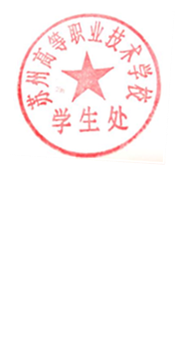                                                        学生处4电子系118电子信息工程技术(2)俞荷娟电子系219电子信息工程技术(1)谭怡电子系319医用电子陈轶电子系420电子信息技术(3+4）庞瑞红电子系520电子信息工程技术(1)石宏华电子系620通信技术杜昊辰电子系720光伏马振电子系821电子信息工程技术董敏电子系921医疗（2）沈君电子系1021通信技术周也芳电子系1121光伏徐园电子系1221通信5+2严金兰机电系1318数控技术陈奎机电系1418机电一体化技术中德蒋媛媛机电系1519机电一体化技术2王妮娜机电系1620机电一体化技术(1)何兰机电系1720机电一体化技术(2)姚白莹机电系1820数控技术陈燕机电系1921机电一体化技术（5+2）刘璟机电系2021机电一体化技术（1）成荣荣机电系2121机电（中德）蒋红月机电系2221数控技术袁琴机电系2321数控技术（中德）陆佳艳信息系2418计算机网络技术1钱玲如信息系2518计算机网络技术2顾静静信息系2618物联网应用技术周光前信息系2719计算机网络技术1陈晨信息系2819计算机网络技术2张芬信息系2919软件技术叶红霞信息系3021物联网应用技术胡玉鑫服装系3117服装设计3王鹏服装系3218服装与服饰设计1王春燕服装系3319服装与服饰设计1唐静月服装系3420服装与服饰设计1周茜服装系3520服装与服饰设计（陈列）杨妍服装系3621服装陈列与展示蔡宇白艺术系3719数图杨丛蔚艺术系3820数媒1周倩艺术系3920数媒2马莹艺术系4020数图杨启敏艺术系4121数媒2班顾勤艺术系4221数媒3班陈晨经贸系4318国际商务1汪茹经贸系4419电子商务1洪佳敏经贸系4519电子商务2匡亮经贸系4619国际商务2钟丽一经贸系4720国际商务（2）谢春花经贸系4820物流服务与管理（3+3）李庭悦经贸系4921电子商务（1）严黎燕经贸系5021电子商务（2）王海青经贸系5121国际商务（1）顾燕菁经贸系5221国际商务（2）屈静经贸系5321会计事务（3+3）管斯维经贸系5419电子商务（贵州）范莉经贸系5519电子商务（思南）冷洁